             通 知       112年11月1日(星期三)     113年度博愛校區專任教職員工停車申請有關113年度博愛校區專任教職員工汽車停車申請事宜：申請期間：即日起至112年12月15日(五)止。   1、個人申請請於112年12月12日(二)前送交系、所、單位辦公室。   2、系、所、單位請於112年12月15日(五)前送交總務處事務組。停車期間：113年1月1日至113年12月31日止。欲申請停車之本校教職員工請將停車申請表送交所屬系、所、單位承辦人，彙整收齊並填妥停車申請清冊後，整份送至總務處事務組統一辦理。約(聘)僱人員請自備現金至總務處事務組繳交後開立收據。本校博愛校區停車管理系統為車牌辨識系統。若車牌異動，務須檢附駕照及行照影本，以利車輛進出。三、申請表單及清冊已公告於總務處事務組網頁，請自行下載使用。  敬致 各系、所、單位       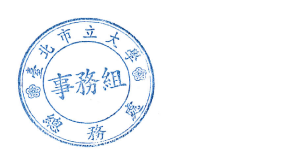                      總務處事務組 臺 北 市 立 大 學 博 愛 校 區113年1-12月教職員工汽車停車申請表請於12月12日(二)前送交系所單位辦公室 □新申請:        備註： 1.每人限停1部車，限本人申請，停車期間為113年至113年止，   計1年。本校公有停車位有限，請避免長期佔用及隔夜停車。        2.每月停車費400元，12個月應為4,800元，於期限內申請者，停車費優惠為3,600元。未        未滿1年退停車費者，以已使用月份每月400元計算，扣除餘額返還。        3.本校博愛校區停車管理系統為車牌辨識系統。        4.車牌如有異動時，請辦理車牌異動申請。5.申請表單及清冊已公告於總務處事務組網頁，請自行下載使用。              臺北市立大學博愛校區專任教職員工停車清冊為辦理113年度專任教職員工停車申請，請於112年12月15日前填妥下列表格並收齊停車資料，以系所單位彙整後整份送至總務處事務組統一辦理。除特殊原因外，逾期不再受理停車申請。           系所單位專任教職員工教師申辦停車證清冊  承辦人：                            單位主管：       車牌變動申請表原車號:新車號:手機:辦公室分機:申請人:              (請簽名)申請日期:    年    月    日申請人車號任職單位/職  稱/連絡電話分機：手機:Email:(務必填寫)：車主與申請人關係茲同意113年1-12月停車費3,600元由本人薪資中扣繳。    （預計於113年2月份薪資中扣除）                                                          申請人簽章：               茲同意113年1-12月停車費3,600元由本人薪資中扣繳。    （預計於113年2月份薪資中扣除）                                                          申請人簽章：               茲同意113年1-12月停車費3,600元由本人薪資中扣繳。    （預計於113年2月份薪資中扣除）                                                          申請人簽章：               茲同意113年1-12月停車費3,600元由本人薪資中扣繳。    （預計於113年2月份薪資中扣除）                                                          申請人簽章：               專任教師姓名原車號新車號(異動)聯絡電話備註專任教師姓名原車號新車號(異動)Email備註例:王小明ABC1234ABC1235分機：0123例:王小明ABC1234ABC1235手機：0987654321例:王小明ABC1234ABC1235Email：ab12@utaipei.edu.tw分機：手機：Email：分機：手機：Email：分機：手機：Email：分機：手機：Email：分機：手機：Email：分機：手機：Email：分機：手機：Email：